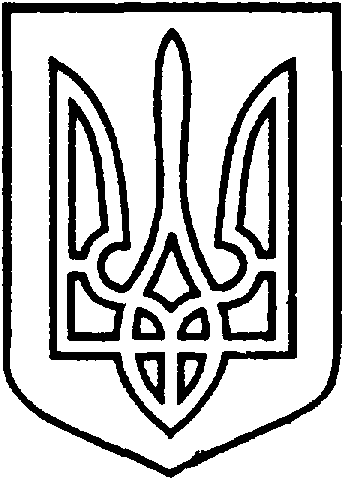 УКРАЇНАВІЙСЬКОВО-ЦИВІЛЬНА АДМІНІСТРАЦІЯМІСТА СЄВЄРОДОНЕЦЬК ЛУГАНСЬКОЇ ОБЛАСТІРОЗПОРЯДЖЕННЯКЕРІВНИКА ВІЙСЬКОВО-ЦИВІЛЬНОЇ  АДМІНІСТРАЦІЇЛуганська обл., м. Сєвєродонецьк,бульвар Дружби Народів, 32« 17 » серпня 2020 року   № 14     Про перейменування  Фінансовогоуправління Сєвєродонецької міської ради	Керуючись ст. 57 Господарського кодексу України, Законами України «Про військово-цивільні адміністрації»,«Про місцеве самоврядування в Україні», «Про службу в органах місцевого самоврядування», п.133.4 ст.133 Податкового кодексу України, враховуючи указ Президента України № 297/2020 від 28.07.2020 року «Про утворення військово-цивільної адміністрації», постанову Кабінету Міністрів України від 13.07.2016 року № 440 «Про затвердження порядку ведення Реєстру неприбуткових установ та організацій до Реєстру та виключення з Реєстру», тимчасово на період здійснення повноважень Військово-цивільної адміністрації міста Сєвєродонецьк Луганської обл.ЗОБОВ'ЯЗУЮ:Перейменувати Фінансове управління  Сєвєродонецької міської ради у Фінансове управління Військово-цивільної адміністрації міста Сєвєродонецьк Луганської області.Затвердити Положення про Фінансове управління Військово-цивільної адміністрації міста Сєвєродонецьк Луганської області в новій редакції  (додаток).Розпорядження керівника військово-цивільної адміністрації міста Сєвєродонецьк Луганської області від 06.08.2020 № 3 «Про затвердження Положення про фінансове управління Сєвєродонецької міської ради у новій редакції» вважати таким, що втратило чинність.Дане розпорядження підлягає оприлюдненню.Контроль за виконанням даного розпорядження залишаю за собоюКерівник військово-цивільної адміністрації                              Олександр СТРЮК 